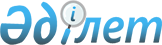 О внесении изменений в решение 9 сессии Актогайского районного маслихата от 21 декабря 2016 года № 89 "О районном бюджете на 2017-2019 годы"Решение 11 сессии Актогайского районного маслихата Карагандинской области от 14 апреля 2017 года № 110. Зарегистрировано Департаментом юстиции Карагандинской области 20 апреля 2017 года № 4224      В соответствии с Бюджетным кодексом Республики Казахстан от 4 декабря 2008 года, Законом Республики Казахстан от 23 января 2001 года "О местном государственном управлении и самоуправлении в Республике Казахстан" районный маслихат РЕШИЛ:

      1. Внести в решение 9 сессии Актогайского районного маслихата от 21 декабря 2016 года № 89 "О районном бюджете на 2017-2019 годы" (зарегистрировано в Реестре государственной регистрации нормативных правовых актов № 4071, опубликовано в газете "Тоқырауын тынысы" от 6 января 2017 года № 1 (7579), в Эталонном контрольном банке нормативных правовых актов Республики Казахстан в электронном виде от 13 января 2017 года), следующие изменения:

      пункт 1 изложить в следующей редакции:

      "1. Утвердить районный бюджет на 2017-2019 годы согласно приложениям 1, 2, 3, 4, 5, 6, 7 в том числе на 2017 год в следующих объемах:

      1) доходы – 5183609 тысяч тенге, в том числе:

      налоговые поступления – 1458419 тысяч тенге;

      неналоговые поступления – 4327 тысяч тенге;

      поступления от продажи основного капитала - 4220 тысяч тенге;

      поступлениям трансфертов - 3716643 тысяч тенге;

      2) затраты – 5244693 тысяч тенге;

      3) чистое бюджетное кредитование – 39156 тысяч тенге:

      бюджетные кредиты – 57859 тысяч тенге; 

      погашение бюджетных кредитов – 18703 тысяч тенге;

      4) сальдо по операциям с финансовыми активами – 0 тысяч тенге:

      приобретение финансовых активов – 0 тысяч тенге;

      поступления от продажи финансовых активов государства – 0 тысяч тенге;

      5) дефицит (профицит) бюджета – минус 100240 тысяч тенге;

      6) финансирование дефицита (использование профицита) бюджета – 100240 тысяч тенге:

      поступление займов – 57859 тысяч тенге;

      погашение займов – 18703 тысяч тенге;

      используемые остатки бюджетных средств – 61084 тысяч тенге."; 

      пункт 6 изложить в следующей редакции:

      "6. Утвердить резерв акимата Актогайского района на 2017 год в сумме 14000 тысяч тенге.";

      приложения 1, 4, 6 к указанному решению изложить в новой редакции согласно приложениям 1, 2, 3 к настоящему решению;

      2. Настоящее решение вводится в действие с 1 января 2017 года.

 Районный бюджет на 2017 год Целевые трансферты и бюджетные кредиты районного бюджета на 2017 год Бюджетные программы аппаратов акимов поселков, села и сельских округов в составе районного бюджета на 2017 год
					© 2012. РГП на ПХВ «Институт законодательства и правовой информации Республики Казахстан» Министерства юстиции Республики Казахстан
				
      Председатель сессии,

      секретарь районного маслихата

Р. Абеуов
Приложение 1
к решению 11 сессии
Актогайского районного маслихата
от 14 апреля 2017 года № 110Приложение 1
к решению 9 сессии
Актогайского районного маслихата
от 21 декабря 2016 года № 89Категория

Категория

Категория

Категория

Сумма (тысяч тенге)

Класс

Класс

Класс

Сумма (тысяч тенге)

Подкласс

Подкласс

Сумма (тысяч тенге)

Наименование

Сумма (тысяч тенге)

1

2

3

4

5

I. Доходы:

5183609

1

Налоговые поступления

1458419

01

Подоходный налог

240268

2

Индивидуальный подоходный налог

240268

03

Социальный налог

283843

1

Социальный налог

283843

04

Hалоги на собственность

912982

1

Hалоги на имущество

884655

3

Земельный налог

1734

4

Hалог на транспортные средства

23662

5

Единый земельный налог

2931

05

Внутренние налоги на товары, работы и услуги

18651

2

Акцизы

1177

3

Поступления за использование природных и других ресурсов

9500

4

Сборы за ведение предпринимательской и профессиональной деятельности

7766

5

Налог на игорный бизнес

208

08

Обязательные платежи, взимаемые за совершение юридически значимых действий и (или) выдачу документов уполномоченными на то государственными органами или должностными лицами

2675

1

Государственная пошлина

2675

2

Неналоговые поступления

4327

01

Доходы от государственной собственности

3317

5

Доходы от аренды имущества, находящегося в государственной собственности

3317

06

Прочие неналоговые поступления

1010

1

Прочие неналоговые поступления

1010

3

Поступления от продажи основного капитала

4220

03

Продажа земли и нематериальных активов

4220

1

Продажа земли

4220

4

Поступления трансфертов

3716643

02

Трансферты из вышестоящих органов государственного управления

3716643

2

Трансферты из областного бюджета

3716643

Функциональная группа

Функциональная группа

Функциональная группа

Функциональная группа

Функциональная группа

Сумма (тысяч тенге)

Функциональная подгруппа

Функциональная подгруппа

Функциональная подгруппа

Функциональная подгруппа

Сумма (тысяч тенге)

Администратор бюджетных программ

Администратор бюджетных программ

Администратор бюджетных программ

Сумма (тысяч тенге)

Программа

Программа

Сумма (тысяч тенге)

Наименование

Сумма (тысяч тенге)

1

2

3

4

5

6

ІІ.ЗАТРАТЫ:

5244693

01

Государственные услуги общего характера

479630

1

Представительные, исполнительные и другие органы, выполняющие общие функции государственного управления

374812

112

Аппарат маслихата района (города областного значения)

18650

001

Услуги по обеспечению деятельности маслихата района (города областного значения)

18131

003

Капитальные расходы государственного органа

519

122

Аппарат акима района (города областного значения)

88303

001

Услуги по обеспечению деятельности акима района (города областного значения)

87420

003

Капитальные расходы государственного органа

883

123

Аппарат акима района в городе, города районного значения, поселка, села, сельского округа

267859

001

Услуги по обеспечению деятельности акима района в городе, города районного значения, поселка, села, сельского округа

265415

022

Капитальные расходы государственного органа

2444

2

Финансовая деятельность

7625

459

Отдел экономики и финансов района (города областного значения)

7625

003

Проведение оценки имущества в целях налогообложения

1126

010

Приватизация, управление коммунальным имуществом, постприватизационная деятельность и регулирование споров, связанных с этим

5499

028

Приобретение имущества в коммунальную собственность

1000

9

Прочие государственные услуги общего характера

97193

459

Отдел экономики и финансов района (города областного значения)

36782

001

Услуги по реализации государственной политики в области формирования и развития экономической политики, государственного планирования, исполнения бюджета и управления коммунальной собственностью района (города областного значения)

36481

015

Капитальные расходы государственного органа

301

483

Отдел жилищно-коммунального хозяйства, пассажирского транспорта, автомобильных дорог, строительства и жилищной инспекции района (города областного значения)

19507

001

Услуги по реализации государственной политики на местном уровне в области жилищно-коммунального хозяйства, пассажирского транспорта, автомобильных дорог, строительства и жилищной инспекции

18835

003

Капитальные расходы государственного органа

672

486

Отдел земельных отношений, архитектуры и градостроительства района (города областного значения)

28027

001

Услуги по реализации государственной политики в области регулирования земельных отношений, архитектуры и градостроительства на местном уровне

27208

003

Капитальные расходы государственного органа 

819

494

Отдел предпринимательства и промышленности района (города областного значения)

12877

001

Услуги по реализации государственной политики на местном уровне в области развития предпринимательства и промышленности

12417

003

Капитальные расходы государственного органа 

460

02

Оборона

12405

1

Военные нужды

11405

122

Аппарат акима района (города областного значения)

11405

005

Мероприятия в рамках исполнения всеобщей воинской обязанности

11405

2

Организация работы по чрезвычайным ситуациям

1000

122

Аппарат акима района (города областного значения)

1000

007

Мероприятия по профилактике и тушению степных пожаров районного (городского) масштаба, а также пожаров в населенных пунктах, в которых не созданы органы государственной противопожарной службы

1000

03

Общественный порядок, безопасность, правовая, судебная, уголовно-исполнительная деятельность

3278

9

Прочие услуги в области общественного порядка и безопасности

3278

483

Отдел жилищно-коммунального хозяйства, пассажирского транспорта, автомобильных дорог, строительства и жилищной инспекции района (города областного значения)

3278

048

Обеспечение безопасности дорожного движения в населенных пунктах

3278

04

Образование

2973943

1

Дошкольное воспитание и обучение

151375

464

Отдел образования района (города областного значения)

151375

009

Обеспечение деятельности организаций дошкольного воспитания и обучения

97440

040

Реализация государственного образовательного заказа в дошкольных организациях образования

53935

2

Начальное, основное среднее и общее среднее образование

2610308

464

Отдел образования района (города областного значения)

1938402

003

Общеобразовательное обучение

1884587

006

Дополнительное образование для детей

53815

465

Отдел физической культуры и спорта района (города областного значения)

39380

017

Дополнительное образование для детей и юношества по спорту

39380

483

Отдел жилищно-коммунального хозяйства, пассажирского транспорта, автомобильных дорог, строительства и жилищной инспекции района (города областного значения)

632526

033

Строительство и реконструкция объектов начального, основного среднего и общего среднего образования

632526

9

Прочие услуги в области образования

212260

464

Отдел образования района (города областного значения)

212260

001

Услуги по реализации государственной политики на местном уровне в области образования

26035

005

Приобретение и доставка учебников, учебно-методических комплексов для государственных учреждений образования района (города областного значения)

29735

007

Проведение школьных олимпиад, внешкольных мероприятий и конкурсов районного (городского) масштаба

250

012

Капитальные расходы государственного органа 

18500

015

Ежемесячные выплаты денежных средств опекунам (попечителям) на содержание ребенка-сироты (детей-сирот), и ребенка (детей), оставшегося без попечения родителей

4183

067

Капитальные расходы подведомственных государственных учреждений и организаций

133557

06

Социальная помощь и социальное обеспечение

146848

1

Социальное обеспечение

28254

451

Отдел занятости и социальных программ района (города областного значения)

22828

005

Государственная адресная социальная помощь

2167

016

Государственные пособия на детей до 18 лет

9434

025

Внедрение обусловленной денежной помощи по проекту "Өрлеу"

11227

464

Отдел образования района (города областного значения)

5426

030

Содержание ребенка (детей), переданного патронатным воспитателям

5426

2

Социальная помощь

89027

451

Отдел занятости и социальных программ района (города областного значения)

89027

002

Программа занятости

39526

006

Оказание жилищной помощи

3588

007

Социальная помощь отдельным категориям нуждающихся граждан по решениям местных представительных органов

7000

010

Материальное обеспечение детей-инвалидов, воспитывающихся и обучающихся на дому

182

014

Оказание социальной помощи нуждающимся гражданам на дому

13692

017

Обеспечение нуждающихся инвалидов обязательными гигиеническими средствами и предоставление услуг специалистами жестового языка, индивидуальными помощниками в соответствии с индивидуальной программой реабилитации инвалида

9354

023

Обеспечение деятельности центров занятости населения

15685

9

Прочие услуги в области социальной помощи и социального обеспечения

29567

451

Отдел занятости и социальных программ района (города областного значения)

29567

001

Услуги по реализации государственной политики на местном уровне в области обеспечения занятости и реализации социальных программ для населения

27472

011

Оплата услуг по зачислению, выплате и доставке пособий и других социальных выплат

200

021

Капитальные расходы государственного органа

50

050

Реализация Плана мероприятий по обеспечению прав и улучшению качества жизни инвалидов в Республике Казахстан на 2012 – 2018 годы

1845

07

Жилищно-коммунальное хозяйство

886656

1

Жилищное хозяйство

65520

483

Отдел жилищно-коммунального хозяйства, пассажирского транспорта, автомобильных дорог, строительства и жилищной инспекции района (города областного значения)

65520

006

Обеспечение жильем отдельных категорий граждан

5000

010

Проектирование, развитие и (или) обустройство инженерно-коммуникационной инфраструктуры

12120

055

Проектирование и (или) строительство, реконструкция жилья коммунального жилищного фонда

48400

2

Коммунальное хозяйство

768905

483

Отдел жилищно-коммунального хозяйства, пассажирского транспорта, автомобильных дорог, строительства и жилищной инспекции района (города областного значения)

768905

013

Функционирование системы водоснабжения и водоотведения

18791

016

Развитие коммунального хозяйства

11000

018

Развитие системы водоснабжения и водоотведения в сельских населенных пунктах

739114

3

Благоустройство населенных пунктов

52231

123

Аппарат акима района в городе, города районного значения, поселка, села, сельского округа

52231

008

Освещение улиц населенных пунктов

15549

009

Обеспечение санитарии населенных пунктов

4955

011

Благоустройство и озеленение населенных пунктов

31727

08

Культура, спорт, туризм и информационное пространство

332878

1

Деятельность в области культуры

136646

455

Отдел культуры и развития языков района (города областного значения)

136646

003

Поддержка культурно-досуговой работы

136646

2

Спорт

23484

465

Отдел физической культуры и спорта района (города областного значения)

23484

001

Услуги по реализации государственной политики на местном уровне в сфере физической культуры и спорта

7624

004

Капитальные расходы государственного органа

100

006

Проведение спортивных соревнований на районном (города областного значения) уровне

3500

007

Подготовка и участие членов сборных команд района (города областного значения) по различным видам спорта на областных спортивных соревнованиях

5260

032

Капитальные расходы подведомственных государственных учреждений и организаций

7000

3

Информационное пространство

66787

455

Отдел культуры и развития языков района (города областного значения)

48687

006

Функционирование районных (городских) библиотек

48137

007

Развитие государственного языка и других языков народа Казахстана

550

456

Отдел внутренней политики района (города областного значения)

18100

002

Услуги по проведению государственной информационной политики

18100

9

Прочие услуги по организации культуры, спорта, туризма и информационного пространства

105961

455

Отдел культуры и развития языков района (города областного значения)

75695

001

Услуги по реализации государственной политики на местном уровне в области развития языков и культуры

20355

032

Капитальные расходы подведомственных государственных учреждений и организаций

55340

456

Отдел внутренней политики района (города областного значения)

30266

001

Услуги по реализации государственной политики на местном уровне в области информации, укрепления государственности и формирования социального оптимизма граждан

12565

003

Реализация мероприятий в сфере молодежной политики

16167

006

Капитальные расходы государственного органа 

634

032

Капитальные расходы подведомственных государственных учреждений и организаций

900

10

Сельское, водное, лесное, рыбное хозяйство, особо охраняемые природные территории, охрана окружающей среды и животного мира, земельные отношения

144199

1

Сельское хозяйство

123336

462

Отдел сельского хозяйства района (города областного значения)

18521

001

Услуги по реализации государственной политики на местном уровне в сфере сельского хозяйства

18371

006

Капитальные расходы государственного органа

150

473

Отдел ветеринарии района (города областного значения)

103615

001

Услуги по реализации государственной политики на местном уровне в сфере ветеринарии

11316

003

Капитальные расходы государственного органа

1250

007

Организация отлова и уничтожения бродячих собак и кошек

2500

008

Возмещение владельцам стоимости изымаемых и уничтожаемых больных животных, продуктов и сырья животного происхождения

3200

009

Проведение ветеринарных мероприятий по энзоотическим болезням животных

2598

010

Проведение мероприятий по идентификации сельскохозяйственных животных 

5210

011

Проведение противоэпизоотических мероприятий

77541

483

Отдел жилищно-коммунального хозяйства, пассажирского транспорта, автомобильных дорог, строительства и жилищной инспекции района (города областного значения)

1200

058

Развитие объектов сельского хозяйства

1200

9

Прочие услуги в области сельского, водного, лесного, рыбного хозяйства, охраны окружающей среды и земельных отношений

20863

459

Отдел экономики и финансов района (города областного значения)

14513

099

Реализация мер по оказанию социальной поддержки специалистов

14513

483

Отдел жилищно-коммунального хозяйства, пассажирского транспорта, автомобильных дорог, строительства и жилищной инспекции района (города областного значения)

6350

061

Поддержка использования возобновляемых источников энергии

6350

12

Транспорт и коммуникации

144652

1

Автомобильный транспорт

144652

123

Аппарат акима района в городе, города районного значения, поселка, села, сельского округа

11950

013

Обеспечение функционирования автомобильных дорог в городах районного значения, поселках, селах, сельских округах

11950

483

Отдел жилищно-коммунального хозяйства, пассажирского транспорта, автомобильных дорог, строительства и жилищной инспекции района (города областного значения)

132702

026

Обеспечение функционирования автомобильных дорог

44000

028

Капитальный и средний ремонт автомобильных дорог районного значения и улиц населенных пунктов

88702

13

Прочие

30881

9

Прочие

30881

459

Отдел экономики и финансов района (города областного значения)

14000

012

Резерв местного исполнительного органа района (города областного значения) 

14000

483

Отдел жилищно-коммунального хозяйства, пассажирского транспорта, автомобильных дорог, строительства и жилищной инспекции района (города областного значения)

16881

040

Реализация мер по содействию экономическому развитию регионов в рамках Программы развития регионов до 2020 года

16881

15

Трансферты

89323

1

Трансферты

89323

459

Отдел экономики и финансов района (города областного значения)

89323

006

Возврат неиспользованных (недоиспользованных) целевых трансфертов

19487

051

Трансферты органам местного самоуправления

34145

054

Возврат сумм неиспользованных (недоиспользованных) целевых трансфертов, выделенных из республиканского бюджета за счет целевого трансферта из Национального фонда Республики Казахстан

35691

III. Чистое бюджетное кредитование

39156

Бюджетные кредиты

57859

10

Сельское, водное, лесное, рыбное хозяйство, особо охраняемые природные территории, охрана окружающей среды и животного мира, земельные отношения

57859

9

Прочие услуги в области сельского, водного, лесного, рыбного хозяйства, охраны окружающей среды и земельных отношений

57859

459

Отдел экономики и финансов района (города областного значения)

57859

018

Бюджетные кредиты для реализации мер социальной поддержки специалистов 

57859

Категория

Категория

Категория

Категория

Сумма (тысяч тенге)

Класс

Класс

Класс

Сумма (тысяч тенге)

Подкласс

Подкласс

Сумма (тысяч тенге)

Наименование

Сумма (тысяч тенге)

1

2

3

4

5

Погашение бюджетных кредитов

18703

5

Погашение бюджетных кредитов

18703

01

Погашение бюджетных кредитов

18703

1

Погашение бюджетных кредитов, выданных из государственного бюджета

18703

Функциональная группа

Функциональная группа

Функциональная группа

Функциональная группа

Функциональная группа

Сумма (тысяч тенге)

Функциональная подгруппа

Функциональная подгруппа

Функциональная подгруппа

Функциональная подгруппа

Сумма (тысяч тенге)

Администратор бюджетных программ

Администратор бюджетных программ

Администратор бюджетных программ

Сумма (тысяч тенге)

Программа

Программа

Сумма (тысяч тенге)

Наименование

Сумма (тысяч тенге)

1

2

3

4

5

6

IV. Сальдо по операциям с финансовыми активами

0

Приобретение финансовых активов

0

Категория

Категория

Категория

Категория

Сумма (тысяч тенге)

Класс

Класс

Класс

Сумма (тысяч тенге)

Подкласс

Подкласс

Сумма (тысяч тенге)

1

Наименование

Сумма (тысяч тенге)

1

2

3

4

5

Поступление от продажи финансовых активов государства

0

Функциональная группа

Функциональная группа

Функциональная группа

Функциональная группа

Функциональная группа

Сумма (тысяч тенге)

Функциональная подгруппа

Функциональная подгруппа

Функциональная подгруппа

Функциональная подгруппа

Сумма (тысяч тенге)

Администратор бюджетных программ

Администратор бюджетных программ

Администратор бюджетных программ

Сумма (тысяч тенге)

Программа

Программа

Сумма (тысяч тенге)

Наименование

Сумма (тысяч тенге)

1

2

3

4

5

6

V. Дефицит (профицит) бюджета

-100240

VI. Финансирование дефицита (использование профицита) бюджета

100240

Приложение 2
к решению 11 сессии
Актогайского районного маслихата
от 14 апреля 2017 года № 110Приложение 4
к решению 9 сессии
Актогайского районного маслихата
от 21 декабря 2016 года № 89Наименование

Сумма (тысяч тенге)

1

2

Итого

1467594

в том числе:

Целевые текущие трансферты

135469

Целевые трансферты на развитие

1 274 266

Бюджетные кредиты

57 859

Целевые текущие трансферты

135469

в том числе:

из республиканского бюджета:

36 786

Внедрение обусловленной денежной помощи по проекту "Өрлеу"

10 471

На доплату учителям, прошедшим стажировку по языковым курсам и на доплату учителям за замещение на период обучения основного сотрудника

1 789

На реализацию плана мероприятий по обеспечению прав и улучшению качества жизни инвалидов в Республике Казахстан на 2012 – 2018 годы

1 845

На повышение квалификации, подготовку и переподготовку кадров в рамках Программы развития продуктивной занятости и массового предпринимательства

10 450

На реализацию мероприятий, направленных на развитие рынка труда, в рамках Программы развития продуктивной занятости и массового предпринимательства

12 231

из областного бюджета:

98 683

На возмещение владельцам стоимости изымаемых и уничтожаемых больных животных, продуктов и сырья животного происхождения и на подключение интернет-связи для ветеринарных пунктов

5 410

На оказание услуг по вакцинации, транспортировке и хранению ветеринарных препаратов

2 598

На создание цифровой образовательной инфраструктуры

37 419

На поддержку использования возобновляемых источников энергии

6 350

На повышение квалификации и переподготовка учителей области

3 000

На укрепление материально-технической базы и проведение ремонтов объектов образования

43 906

Целевые трансферты на развитие

1 274 266

в том числе:

из республиканского бюджета:

1 169 824

На развитие системы водоснабжения и водоотведения в сельских населенных пунктах

537 298

На строительство и реконструкция объектов начального, основного среднего и общего среднего образования

632 526

из областного бюджета:

104 442

На развитие системы водоснабжения и водоотведения в сельских населенных пунктах

104 442

Бюджетные кредиты:

57 859

Бюджетные кредиты для реализации мер социальной поддержки специалистов 

57 859

Приложение 3
к решению 11 сессии
Актогайского районного маслихата
от 14 апреля 2017 года № 110Приложение 6
к решению 9 сессии
Актогайского районного маслихата
от 21 декабря 2016 года № 89Функциональная группа

Функциональная группа

Функциональная группа

Функциональная группа

Функциональная группа

Сумма (тысяч тенге)

Функциональная подгруппа

Функциональная подгруппа

Функциональная подгруппа

Функциональная подгруппа

Сумма (тысяч тенге)

Администратор бюджетных программ

Администратор бюджетных программ

Администратор бюджетных программ

Сумма (тысяч тенге)

Программа

Программа

Сумма (тысяч тенге)

Наименование

Сумма (тысяч тенге)

1

2

3

4

5

6

Всего

332040

01

Государственные услуги общего характера

267859

1

Представительные, исполнительные и другие органы, выполняющие общие функции государственного управления

267859

123

Аппарат акима района в городе, города районного значения, поселка, села, сельского округа

267859

001

Услуги по обеспечению деятельности акима района в городе, города районного значения, поселка, села, сельского округа

265415

в том числе:

село Актогай 

26720

сельский округ Нуркен 

13319

сельский округ Караменде би 

16154

сельский округ Карабулак 

12553

сельский округ Шабанбай 

15723

сельский округ Абай 

13823

сельский округ Айыртас 

10678

сельский округ Сарытерек 

12661

сельский округ Торангалык 

11662

сельский округ Кусак 

14411

поселок Шашубай 

28334

поселок Сарышаган 

20697

сельский округ Кызыларай 

12964

сельский округ Кежек 

18688

сельский округ Ортадересин 

11855

сельский округ Тасарал 

11943

сельский округ Жидебай 

13230

022

Капитальные расходы государственного органа

2444

в том числе:

село Актогай 

120

сельский округ Нуркен 

120

сельский округ Караменде би 

120

сельский округ Карабулак 

120

сельский округ Шабанбай 

120

сельский округ Абай 

120

сельский округ Айыртас 

420

сельский округ Сарытерек 

171

сельский округ Торангалык 

120

сельский округ Кусак 

120

поселок Шашубай 

120

поселок Сарышаган 

120

сельский округ Кызыларай 

173

сельский округ Кежек 

120

сельский округ Ортадересин 

120

сельский округ Тасарал 

120

сельский округ Жидебай 

120

07

Жилищно-коммунальное хозяйство

52231

3

Благоустройство населенных пунктов

52231

123

Аппарат акима района в городе, города районного значения, поселка, села, сельского округа

52231

008

Освещение улиц населенных пунктов

15549

в том числе:

село Актогай 

4433

сельский округ Нуркен 

550

сельский округ Караменде би 

783

сельский округ Карабулак 

420

сельский округ Шабанбай 

400

сельский округ Абай 

619

сельский округ Айыртас 

683

сельский округ Сарытерек 

367

сельский округ Торангалык 

300

сельский округ Кусак 

150

поселок Шашубай 

1996

поселок Сарышаган 

2170

сельский округ Кызыларай 

420

сельский округ Ортадересин 

1558

сельский округ Тасарал 

200

сельский округ Жидебай 

500

009

Обеспечение санитарии населенных пунктов

4955

в том числе:

село Актогай 

4555

поселок Шашубай 

200

поселок Сарышаган 

200

011

Благоустройство и озеленение населенных пунктов

31727

в том числе:

село Актогай 

19611

сельский округ Нуркен 

250

сельский округ Караменде би 

200

сельский округ Карабулак 

420

сельский округ Шабанбай 

150

сельский округ Абай 

200

сельский округ Айыртас 

400

сельский округ Сарытерек 

324

сельский округ Торангалык 

120

сельский округ Кусак 

300

поселок Шашубай 

5440

поселок Сарышаган 

2967

сельский округ Кызыларай 

220

сельский округ Кежек 

250

сельский округ Ортадересин 

500

сельский округ Тасарал 

325

сельский округ Жидебай 

50

12

Транспорт и коммуникации

11950

1

Автомобильный транспорт

11950

123

Аппарат акима района в городе, города районного значения, поселка, села, сельского округа

11950

013

Обеспечение функционирования автомобильных дорог в городах районного значения, поселках, селах, сельских округах

11950

в том числе:

село Актогай 

8475

сельский округ Нуркен 

250

сельский округ Караменде би 

250

сельский округ Карабулак 

225

сельский округ Шабанбай 

250

сельский округ Абай 

250

сельский округ Айыртас 

250

сельский округ Сарытерек 

250

сельский округ Торангалык 

150

сельский округ Кусак 

250

поселок Шашубай 

150

поселок Сарышаган 

150

сельский округ Кызыларай 

250

сельский округ Кежек 

250

сельский округ Ортадересин 

150

сельский округ Тасарал 

150

сельский округ Жидебай 

250

